Définition :Pour transmettre des informations (voix, musique, images, données, etc.) sur de grandes distances, il est nécessaire de recourir aux techniques de modulation. L’information à transmettre (signal audio, vidéo, données, etc.) que nous désignerons par le terme général de signal modulant, va modifier l’une des caractéristiques d’un signal haute fréquence appelé porteuse. On pourra dire que le signal haute fréquence transporte l’information à transmettre contenue dans le signal modulant.La porteuse (signal haute fréquence) sera en général une tension alternative sinusoïdale modélisable par une fonction de la forme :	où :   correspond à la fréquence        correspond à l’amplitude    correspond à la phase à l’origine des datesLa modulation consiste à faire varier l’un de ces trois paramètres :  Si le signal modulant fait varier l’amplitude  de la porteuse, on a une modulation d’amplitude (AM),Si le signal modulant fait varier la fréquence  de la porteuse, on a une modulation de fréquence (FM),Si le signal modulant fait varier la phase  de la porteuse, on a une modulation de phase (ΦM).Modulation de fréquence :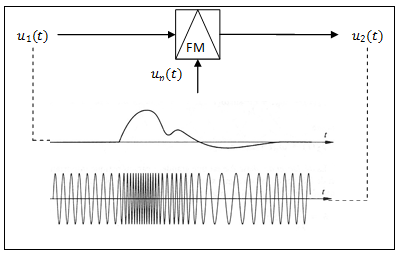 Modulation d’amplitude :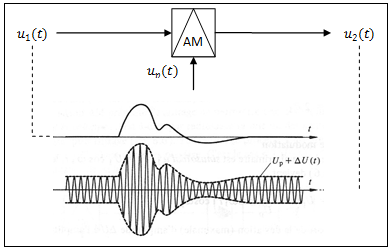 Schéma d’une transmission avec modulation :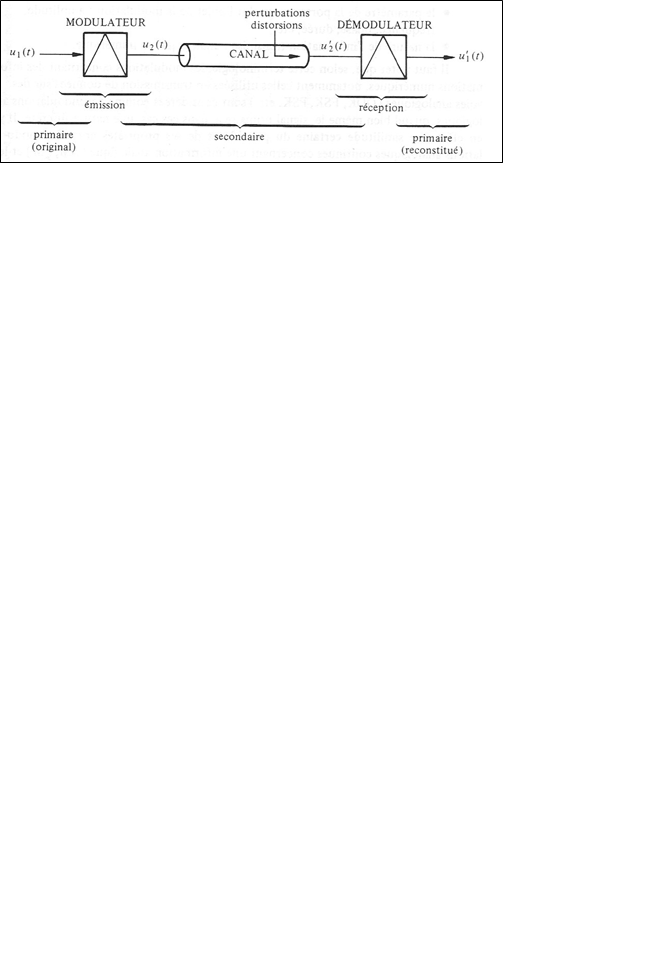 Allure spectrale d’un signal modulé :Ce que l’on attend de l’élève : Savoir définir  une modulation (porteuse, modulant, signal modulé, quel paramètre on fait varier,…)connaître les raisons qui motivent l’utilisation des techniques de modulationsavoir distinguer l’information porteuse de l’information transmisesavoir reconnaître les différents types de modulations (AM et FM) d’après des relevés.Chapitre3. Solutions technologiquesObjectif général de formationIdentifier une solution technique, Développer une culture des solutions technologiques.Paragraphe3.2 Constituants d’un systèmeSous paragraphe3.2.4 Transmission de l’information, réseaux et internetConnaissancesTransmission de l’information (modulations d’amplitude, modulations de fréquence, modulations de phase)On se limite à une approche qualitative des différentes modulations.Représentation des nombres complexes Niveau d’enseignementPremière TerminaleNiveau taxonomique1. Le contenu est relatif à l'appréhension d’une vue d’ensemble d’un sujet : les réalités sont montrées sous certains aspects de manière partielle ou globale.CommentaireL’ensemble de ces domaines liés aux transmissions de l’information sur des réseaux est étudié de manière plus approfondie dans la spécialisation Sin.Liens